Ксерокс (копировальный аппарат), мфу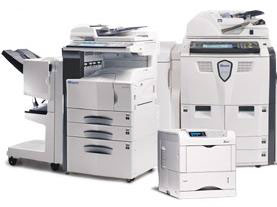 Самая распространённая  причина поломки копировального аппарата это попадания сторонних предметов, пыли и насекомых. Чтобы предотвратить это, необходимо проводить плановые профилактические работы. Они предотвратят скопление пыли в аппарате и насекомых. Стоимость профилактических работ (от 600 руб.) гораздо ниже, чем стоимость самого мелкого ремонта (от 1000 руб.). Так же причиной неисправности является интенсивное использование аппарата.В наше время сложно представить нормальный рабочий день без копировального аппарата, а при его поломке весь рабочий процесс просто останавливается, а мы впадаем в панику, не зная куда звонить и что с ним делать. Чтоб избежать таких неприятностей и сэкономить не только время, но и деньги мы предлагаем такие услуги:Абонентское обслуживание – наиболее удобный и простой вариант систематического обслуживания для обеспечения работоспособности офисной оргтехники, копировально-множительной техники различных производителей.Сервисное обслуживание оргтехники и компьютеров представляет собой ее диагностику, профилактику, настройку и ремонт.Договор на администрирование локально-вычислительной сети («приходящий администратор») – исполнитель берет на себя обязательства по выполнению административной функции контроля работоспособности ЛВС заказчика.Аренда копировального оборудования фирмы SHARP.